ANNUAL PARISH MEETINGThursday 9th May, 2019All parishioners are warmly invited to attend the Annual Parish Meetingof the Parish of Little Chesterford onThursday 9th May, 2019at 8.15pm at Little Chesterford Village Hall, hosted by Little Chesterford Parish Council.AGENDAChair`s welcome.Chair`s report.District and County Councillor updates.An update on Gigaclear.Followed by an opportunity to meet your Councillors.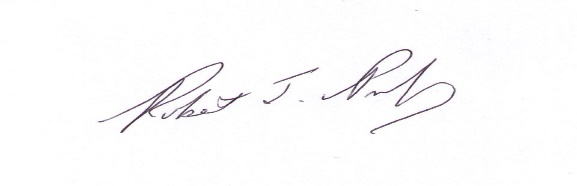   Robert PumfreyChair –Little Chesterford Parish Council